Н А К А З 13.12.2018								                     	№  259Про направлення учнів для участі в ІІ етапі Всеукраїнського конкурсу-захистунауково-дослідницьких робіт учнів-членів Малої академії наук України у 2018/2019 навчальному році.     На виконання наказів Департаменту науки і освіти Харківської обласної державної адміністрації від 17.09.2018 №231 «Про проведення І, ІІ етапів Всеукраїнського конкурсу-захисту науково-дослідницьких робіт учнів-членів Малої академії наук України у 2018/2019 навчальному році», Управління освіти адміністрації Холодногірського району Харківської міської ради від 10.12.2018 №256 «Про результати проведення І етапу Всеукраїнського конкурсу-захисту науково-дослідницьких робіт учнів-членів Малої академії наук України у 2018/2019 навчальному році», з метою подальшого розвитку науково-дослідницької діяльності учнів,  створення системи пошуку, розвитку  і підтримки талановитої учнівської молоді, залучення  її до роботи в секціях Харківського територіального відділення Малої академії наук України НАКАЗУЮ :Директорам закладів загальної середньої освіти: Забезпечити участь учнів-переможців І етапу Всеукраїнського конкурсу-захисту науково-дослідницьких робіт учнів-членів Малої академії наук України  у ІІ етапі (Додаток  1). Призначити відповідальними за життя та здоров’я учнів, які будуть брати участь у ІІ етапі Всеукраїнського конкурсу-захисту науково-дослідницьких робіт учнів-членів Малої академії наук України, вчителів-керівників науково-дослідницьких робіт (Додаток  2).Завідувачу лабораторією комп‘ютерних технологій в освіті  Мотрічу Д.І.  розмістити цей наказ на сайті Управління освіти.               До 20.12.2018 Контроль за виконанням даного наказу покласти на заступника начальника Управління освіти Матвєєву О.В.Начальник  Управління  освіти	           	І.І. Горбачова З наказом ознайомлені:Матвєєва О.В.Мотріч Д.І.Решетнікова                                                                         Додаток  1                                                       до наказу Управління освіти                                                                          адміністрації Холодногірського району                                                 Харківської міської ради                                            від 13.12.2018  №  259СПИСОК УЧНІВ  ХОЛОДНОГІРСЬКОГО РАЙОНУ, РЕКОМЕНДОВАНИХ ДЛЯ УЧАСТІ В ІІ ЕТАПІ ВСЕУКРАЇНСЬКОГО КОНКУРСУ-ЗАХИСТУ НАУКОВО-ДОСЛІДНИЦЬКИХ РОБІТ  УЧНІВ-ЧЛЕНІВ МАЛОЇ АКАДЕМІЇ НАУК УКРАЇНИНаукове відділення: Літературознавство, фольклористика, мистецтвознавство1.  Секція фольклористики:І  місце – Чаус Юлія Владиславівна, 10 клас,  Харківська гімназія № 152 Харківської міської ради Харківської області  Наукове відділення: Мовознавство2. Секція української мови: І місце – Азарова Аліна Віталіївна, 11 клас, Харківська гімназія № 152 Харківської міської ради Харківської області3. Секція російської мови:І місце – Холодна  Дар‘я Олександрівна, 9 клас, Харківська гімназія № 152 Харківської міської ради Харківської області4. Секція англійської мови:І місце – Ісянов Антон Русланович, 10 клас, Харківська гімназія № 152 Харківської міської ради Харківської області5. Секція німецької мови  І місце – Олійникова Алевтина Андріївна, 10 клас, Харківська області 6. Секція французької мови:І місце –  Шинкар Людмила Олександрівна, 10 клас, Харківська спеціалізована школа І-ІІІ ступенів № 108 Харківської міської ради Харківської області- Коритченко Тетяна Костянтинівна, 10 клас, Харківська спеціалізована школа І-ІІІ ступенів № 108 Харківської міської ради Харківської областіНаукове відділення:Філософії та суспільствознавства7. Секція філософія:І місце –Манасян Каріне Нуріківна, 10 клас, Харківська гімназія № 152 Харківської міської ради Харківської області8.  Секція соціологія:І місце- Ванюшкін Даниїл Романович, 10 клас, Харківська гімназія № 152 Харківської міської ради Харківської області9. Секція теологія, релігієзнавство та історія релігії:І місце -  Хурі Амалія Абдулхамідівна, 9 клас, Харківська гімназія №152 Харківської міської ради Харківської області10. Секція  журналістика:І місце – Каспарова Жанна Каренівна, 10 клас, Харківська гімназія № 152 Харківської міської ради Харківської області Наукове відділення: Історія11. Секція історичного краєзнавства:І місце – Грицак Іван Васильович, 10 клас, Харківська загальноосвітня  школа ІІ-ІІІ ступенів № 69 Харківської міської ради Харківської областіНаукове відділення Наук про Землю12. Секція географії та ландшафтознавства:І місце – Абу Анзех Дана Іядівна, 10  клас, Харківська гімназія № 152 Харківської міської ради Харківської області13. Секція кліматологія та метереологія:І місце – Захарова Марія-Вікторія Геннадіївна, 11 клас, Харківська спеціалізована школа І-ІІІ ступенів № 87 Харківської міської ради Харківської області14. Секція гідрологія:І місце – Гуріна Поліна Романівна, 9 клас Харківська спеціалізована школа  І-ІІІ ступенів № 108 Харківської міської ради Харківської областіНаукове відділення: Технічних наук15.Секція: Технологічні процеси та перспективні технології:І місце – Чаленко Олексій Олександрович, 11 клас, Харківська гімназія № 13 Харківської міської ради Харківської області16. Секція МатеріалознавствоІ місце – Реброва Анастасія Олексіївна, 11 клас, Харківська гімназія № 13 Харківської міської ради Харківської області- Шибаєва Анна Віталіївна, 10 клас, Харківська гімназія № 152 Харківської міської ради Харківської областіНаукове відділення: Математика17. Секція  математики:І місце – Ходєєва Марія Олегівна, 9 клас, Харківська спеціалізована школа І-ІІІ ступенів  № 87 Харківської міської ради Харківської області18. Секція  прикладна математики:І місце – Мосійчук Артем Михайлович, 10 клас, Харківська спеціалізована школа І-ІІІ ступенів № 18 Харківської міської ради Харківської області.19. Секція  математичне моделювання:І місце – Москаленко Єлизавета Максимівна, 10 клас, Харківська         гімназія №152 Харківської міської ради Харківської областіНаукове відділення: Фізики і астрономії20. Секція астрономія та астрофізика:І місце – Ордеха Данило Сергійович, 10 клас, Харківська спеціалізована школа І-ІІІ ступенів № 108 Харківської міської ради Харківської областіНаукове відділення: Економіка21. Секція фінансів, грошового обігу і кредиту:І місце – Дичкова Поліна Сергіївна, 9 клас, Харківська спеціалізована школа І-ІІІ ступенів № 87 Харківської міської ради Харківської областіНаукове відділення: Хімії та біології22. Секція загальна біологіяІ місце –  Шнуркова Анна Сергіївна, 11 клас, Харківська загальноосвітня школа І-ІІІ ступенів № 126 Харківської міської ради Харківської області23. Секція біологія людини:І місце –  Зуб Катерина Олександрівна, 10 клас, Харківська гімназія  № 152 Харківської міської ради Харківської області24.Секція зоологія, ботаніка:І місце – Ковалевська Вікторія Олександрівна, 11 клас, Харківська Загальноосвітня школа І-ІІІ ступенів №57 Харківської міської ради Харківської області 25. Секція хімії:І місце  Козлов Максим Володимирович, 10 клас, Харківська гімназія №13 Харківської міської ради Харківської області Наукове відділення: Екології  та аграрних наук26. Секція екологіяІ місце – Коденко Єлизавета Олексіївна, 10 клас, Харківська гімназія №152 Харківської міської ради Харківської області 27. Секція охорони довкілля та раціонального природокористування:І місце – Семків Валерія Олегівна, 10 клас, Харківська гімназія №13 Харківської міської ради Харківської області 28.Секція селекція та генетика:І місце Антонюк Кристина Туранівна, 11 клас, Харківська гімназія  №13 Харківської міської ради Харківської областіРешетнікова                       Додаток  2                                                       до наказу Управління освіти                                                                          адміністрації Холодногірського району                                                 Харківської міської ради                                            від 13.12.2018 № 259СПИСОК КЕРІВНИКІВ відповідальних за життя та здоров’я УЧНІВ  ПІД ЧАС ПРОВЕДЕННЯ ІІ ЕТАПУ КОНКУРСУ-ЗАХИСТУ НАУКОВО-ДОСЛІДНИЦЬКИХ РОБІТ УЧНІВ-ЧЛЕНІВ МАЛОЇ АКАДЕМІЇ НАУК УКРАЇНИНаукове відділення: Літературознавство, фольклористика, мистецтвознавство1.  Секція фольклористики:керівник Харченко В.М., «спеціаліст вищої категорії», «учитель-методист»,Наукове відділення: Мовознавство2. Секція української мови: керівник  Толкачова С.І., «спеціаліст вищої категорії», «учитель-методист»3. Секція російської мови:керівник  Косицька О.М., «спеціаліст вищої категорії», «учитель-методист»4. Секція англійської мови:керівник Анохіна С.В., «спеціаліст вищої кваліфікаційної категорії»5. Секція німецької мови  керівник Білогурова О. А., «спеціаліст другої кваліфікаційної категорії6. Секція французької мови:керівник Склярова А.О., «спеціаліст вищої кваліфікаційної категорії», «старший учитель»,керівник  Малєєва І.А, «спеціаліст вищої кваліфікаційної категорії», «старший учитель»Наукове відділення:Філософії та суспільствознавства7. Секція філософія:керівник Башинська Л.В., «спеціаліст вищої кваліфікаційної категорії», «учитель – методист»8.  Секція соціологія:керівник Чернега С.В., «спеціаліст першої кваліфікаційної категорії»9. Секція теологія, релігієзнавство та історія релігії:керівник  Харченко О. В., «спеціаліст вищої кваліфікаційної категорії», «старший учитель»10. Секція  журналістика:керівник Балагура Ю. Є., «спеціаліст другої кваліфікаційної категорії»Наукове відділення: Історія11. Секція історичного краєзнавства:керівник  Срипниченко Ю.Ф., «кваліфікаційна категорія спеціаліст»Наукове відділення Наук про Землю12. Секція географії та ландшафтознавства:керівник Яценко І.О., «спеціаліст вищої категорії», «старший учитель»13. Секція кліматологія та метереологія:керівник Пономаренко Т.М, «спеціаліст вищої кваліфікаційної категорії»14. Секція гідрологія:керівник – Бєлєвцова О.М., «спеціаліст вищої категорії», «старший учитель»Наукове відділення: Технічних наук15.Секція: Технологічні процеси та перспективні технології:керівник – Мартинова О. А., «спеціаліст вищої кваліфікаційної категорії», «старший учитель»16. Секція матеріалознавство:- керівник Мартинова О. А., «спеціаліст вищої кваліфікаційної категорії», «старший учитель»,- керівник Рудая А.Б., «спеціаліст першої кваліфікаційної категорії»Наукове відділення: Математика17. Секція  математики:керівник Шкарлат С.І., «спеціаліст  вищої кваліфікаційної категорії», «старший учитель»18. Секція  прикладна математики:керівник Озерова В.М., «спеціаліст  вищої категорії», «учитель-методист»19. Секція  математичне моделювання:керівник Пономаренко Ю.В.,  «спеціаліст  вищої категорії», «учитель-методист»Наукове відділення: Фізики і астрономії20. Секція астрономія та астрофізика: керівник Бутко Н.Є., «спеціаліст вищої кваліфікаційної категорії»Наукове відділення: Економіка21. Секція фінансів, грошового обігу і кредиту: керівник Кожевнікова І. М, «спеціаліст вищої категорії», «учитель-методист   Наукове відділення: Хімії та біології22. Секція загальна біологіякерівник Устименко В.В., «спеціаліст першої кваліфікаційної категорії»23. Секція біологія людини:керівник  Пономаренко Н.С.., «кваліфікаційна категорія спеціаліст»24.Секція зоологія, ботаніка:керівник Багнюкова О. В., «спеціаліст першої кваліфікаційної категорії»25. Секція хімії:керівник Фесенко О.С., «спеціаліст першої кваліфікаційної категорії»Наукове відділення: Екології  та аграрних наук26. Секція екологіякерівник Олефіренко О.П., «спеціаліст вищої кваліфікаційної категорії», «старший учитель»28. Секція охорони довкілля та раціонального природокористування: керівник  Чуб Л.М., «спеціаліст вищої кваліфікаційної категорії»28.Секція селекція та генетика:керівник Чуб Л. М., «спеціаліст вищої категорії», «старший учитель»Решетнікова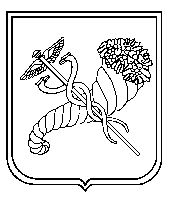 